Redovisning av genomfört projekt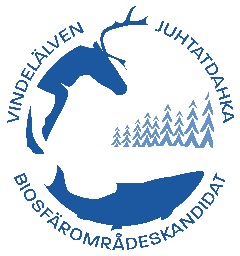 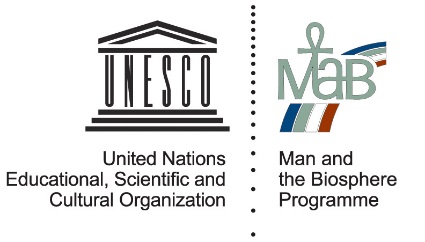 Vindelälven-Juhtatdahka biosfärkandidatområdeSkicka projektredovisningen och gärna fotografier från utförandet av projektet till e-postadress: biosfar@vindelalven.se1.ALLMÄNNA UPPGIFTERALLMÄNNA UPPGIFTER1.1ProjektnamnProjektnamn1.2ProjektägareProjektägare1.4Projektperiod (start–slut)Telefonnummer:E-postadress:1.5RapportansvarigHemsida:2.GENOMFÖRANDE/VERKSAMHET2.1            Sammanfattning av projektets bakgrund och genomförande/verksamhet2.2Har projektet förändrats på någon punkt jämfört med ansökan/beslut?Har projektet förändrats på någon punkt jämfört med ansökan/beslut?Har projektet förändrats på någon punkt jämfört med ansökan/beslut?Har projektet förändrats på någon punkt jämfört med ansökan/beslut?JaNejSyfteMålAktiviteterTidplan2.3Om Ni svarat ja på någon kategori i 3.2, förklara hur och varför.3.RESULTAT3.1Resultat (ange gärna mätbara indikatorer om möjligt)3.2På vilket sätt har projektet bidragit till Vindelälven-Juhtatdahka vision, mål, verksamhetsidé och värdegrund?Se http://vindelalvenjuhtatdahka.se/wp-content/uploads/2016/12/Vision-mission-mal-och-vardegrund_Vindelalven-Juhtatdahka.pdfSe http://vindelalvenjuhtatdahka.se/wp-content/uploads/2016/12/Vision-mission-mal-och-vardegrund_Vindelalven-Juhtatdahka.pdf3.3      Har projektet påverkat renskötseln i området, och i så fall på vilket sätt?4.BUDGET/EKONOMISKT UTFALL4.1 KostnadspostBudgetBudgetEkonomiskt utfall4.2Förklara större skillnader mellan budget och ekonomiskt utfall